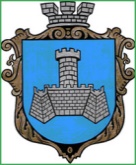 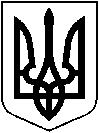 УКРАЇНАХМІЛЬНИЦЬКА МІСЬКА РАДАВІННИЦЬКОЇ ОБЛАСТІВиконавчий комітетР І Ш Е Н Н Я від  «      » грудня 2023 р                                                                      №  Про надання малолітній А. Е. Д., ------ року народження статусу дитини, яка постраждала внаслідок воєнних дій та збройних конфліктівРозглянувши заяву  А. Н. С.і, місце проживання якої зареєстровано за адресою: ------,  фактичне місце проживання/перебування: ---------- та відповідні документи стосовно надання  її малолітній доньці   А. Е. Д., ------   року народження статусу дитини, яка постраждала внаслідок воєнних дій та збройних конфліктів,  у зв’язку із тим, що вона проживала в місті Херсон Херсонської області в умовах  воєнних дій, збройних конфліктів, тимчасової окупації, що стало причиною її внутрішнього переміщення, як наслідок залишення свого місця проживання з метою уникнення негативних наслідків збройного конфлікту та зазнала психологічного насильства внаслідок воєнних дій та збройних конфліктів, враховуючи те, що психологічне насильство, якого зазнала дитина внаслідок воєнних дій та збройних конфліктів - це моральні та психологічні страждання (травми) дитини, що не потребують доведення, висновок оцінки потреб сім’ї від 22.11.2023 року №135 складений Хмільницьким міським центром соціальних служб, рішення комісії з питань захисту прав дитини від      .2023 року №    ,  керуючись п.3 Порядку провадження органами опіки та піклування діяльності, пов’язаної із захистом прав дитини зі змінами, затвердженого постановою Кабінету Міністрів України від 24 вересня 2008 року № 866,  постановою Кабінету Міністрів України від 5 квітня 2017 року № 268 «Про затвердження Порядку надання статусу дитини, яка постраждала внаслідок воєнних дій та збройних конфліктів» (зі змінами), ст.ст. 34, 59 Закону України «Про місцеве самоврядування в Україні», виконком міської радиВИРІШИВ:1. Надати малолітній  А. Е. Д., ------     року народження (свідоцтво про народження видане    відділом державної реєстрації актів цивільного стану   Комсомольського районного управління юстиції у місті Херсоні  ---------) статус дитини, яка постраждала внаслідок воєнних дій та збройних конфліктів. 2. Контроль за виконанням цього рішення  покласти  на заступника міського голови з питань діяльності виконавчих органів міської ради Сташка А.В.Міський голова                                                                Микола ЮРЧИШИНЛист погодженнядо проекту рішення виконавчого комітету Хмільницької міської ради «Про надання малолітній А. Е. Д., ----- року народження статусу дитини, яка постраждала внаслідок воєнних дій та збройних конфліктів»Керуючий справами виконавчого комітетміської ради                                                                       Сергій МАТАШЗаступник міського голови з питань діяльності виконавчих органів міської ради                                    Андрій СТАШКОНачальник юридичного відділу  міської ради		 	                                         Надія БУЛИКОВА  В.о. начальника служби у справах дітейХмільницької міської ради                                              Наталія НЕСТЕРУК Головний спеціаліст з питань запобіганнята виявлення корупції міської ради	 Віктор ЗАБАРСЬКИЙ